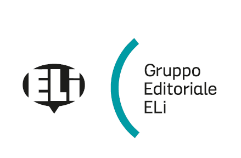 Scuola ...............................................................................................................................................................Anno scolastico ................................................. Sezioni ………………………………………………………Relazione per l’adozione del testo ItinérairesCorso di francese specialistico per la Scuola secondaria di secondo grado a indirizzo turisticoAutori: Anna Maria Crimi, Domitille Hatuel ELI Edizioni, 2020Si propone l’adozione di questo testo per i seguenti motivi:il percorso di apprendimento chiaro, rigoroso ed equilibrato permette di acquisire il linguaggio settoriale in contesti professionali grazie a documenti autentici, una ricca varietà di attività graduate per lo sviluppo delle quattro abilità e una vasta offerta di materiali in video;il testo è fortemente orientato allo sviluppo delle competenze linguistiche, professionali e trasversali, grazie allo spazio dedicato alla pratica, incentrata sulla comunicazione e lo sviluppo di competenze specifiche. Numerosi sono gli esempi di dialoghi e simulazioni di situazioni professionali, i video tutorials professionali e i giochi di ruolo. La fraseologia e le funzioni comunicative, fornite in tabelle chiare, sono proposte in piccole pillole funzionali allo svolgimento delle attività di taglio pratico/comunicativo per una maggior efficacia. la sezione Lexique offre bellissime pagine illustrate in cui consolidare il lessico specifico e tecnico già incontrato all’interno del modulo.La sezione Les Métiers du tourisme presenta i principali mestieri legato al settore turistico e offre consigli e strumenti per affrontare la ricerca di lavoro e l’ingresso nel mondo professionale. Una sezione dedicata agli itinerari è molto innovativa e fornita di video in cui vengono presentati gli strumenti prossemici, linguistici e uno schema per presentare i vari prodotti turistici. I video si possono vedere sul LIVRE ACTIF;La sezione Vers l’EMILE è uno spazio dedicato alle competenze trasversali: Architettura, pittura e scultura.è ricco di attività di preparazione alle certificazioni DELF B1 e DFP, attività particolarmente incentrate sul Marketing turistico.il fascicolo Révisions pour Tous è uno strumento utile per la didattica inclusiva e il ripasso per tutti, con mappe concettuali, compendio di teoria e esercizi semplificati. soddisfa le indicazioni ministeriali specifiche relative alle diverse tipologie di libri di testo e di risorse digitali integrative (versione cartacea e digitale con contenuti digitali integrativi; versione digitale con contenuti digitali integrativi);Itinéraires si articola in 5 unità di teoria e pratica con attività di comprensione scritta e orale; 3 dossier di geografia turistica con itinerari della Francia, dei paesi francofoni e dell’Italia. Itinéraires + Livre Actif scaricabile + Révisions pour tous 			9788853629630		€ 25.90